「令和5年度南幌町中学生国際留学プログラム事業」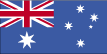 ※申込書は期日までに生涯学習課に持参又は郵送してください。（FAX・メールでの提出不可）国際社会で活躍できる人材を育成するために、次代を担う中学生を対象に異文化の生活体験を通して、生きた英語力を身につけることを目的に「中学生国際留学プログラム事業」を実施します。南幌町の中学生国際留学プログラム事業とは？留学先でしか体験できない「本物」に触れることができるプログラムです。●英語学習学校内や授業中の会話は英語のみで、英語を話すチャンスがたくさんあります。●国際文化交流ホームステイ先の家族や現地の学生との交流を通して国際文化を体験します。言葉や習慣など、さまざまな違いや共通点を発見し、国際感覚を身につけましょう。項目内容等参加要件●南幌中学校に在学または南幌町に在住している中学生（令和５年度）であること。●本人が自ら参加を希望し、保護者の同意が得られること。●意欲的に学習や交流に参加し、規律ある行動がとれること。●基礎的な英会話能力を有すること。　●国際社会に興味をもっていること。●予定している事前研修、本研修、事後研修、研修報告会にすべて参加すること。派遣先オーストラリア　（１０日間）派遣期間令和５年（2023年）７月２６日（水）～８月４日（金）語学学校内で英語レッスン。休日はホストファミリーと過ごします。参加負担金参加負担金　　５０，０００円程度※派遣生徒が要保護・準要保護世帯に該当している場合、負担金を支給します。※パスポート取得費用、土産代等の個人的な経費は含みません。応募方法必要事項を手書きで記入した申込用紙と、作文（８００字程度）を南幌町教育委員会生涯学習課に持参もしくは郵送してください。応募期間令和５年３月１日（水）から３月２２日（水）のうち平日８：３０～１７：００で受付します。※応募締め切り日：令和５年３月２２日（水）午後５時まで応募先及び問い合わせ先南幌町教育委員会　生涯学習課　学校教育グループ〒069-0237　南幌町栄町３丁目３番１号　生涯学習センター内電話番号：０１１―３７８－６６２０（代表）※申込書類は生涯学習課に持参又は郵送してください。※詳しい行程は、派遣決定後にお知らせします。。※負担金の他にパスポート取得費、電子渡航認証申請費用、渡航に必要な諸税、書類に貼付する写真等自己負担が必要です。※ホームステイ先1家庭につき南幌町からの生徒が1名以上の滞在を予定しています。※取り扱い旅行会社、利用航空会社は選定中です。※詳しい行程は、派遣決定後にお知らせします。。※負担金の他にパスポート取得費、電子渡航認証申請費用、渡航に必要な諸税、書類に貼付する写真等自己負担が必要です。※ホームステイ先1家庭につき南幌町からの生徒が1名以上の滞在を予定しています。※取り扱い旅行会社、利用航空会社は選定中です。